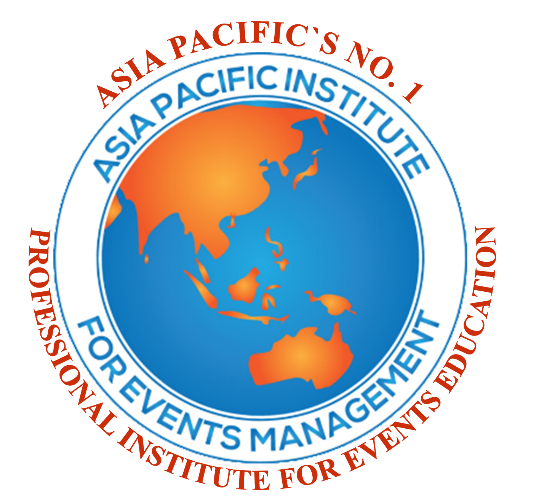 THE ASIA PACIFIC INSTITUTE FOR EVENTS MANAGEMENT APPLICATION for CENTRE OF EXCELLENCE statussECTIONS 1, 2, 3, 4 and 5 are to be completed by the proposed partner in advance of the audit and returned to: contact@theapiem.comAUDITOR information – to be completed by apiemRISK – to be completed by apiemRecommendation – to be completed by apiemSIGNED:						DATE:DAVID HIND						Dr KAREN FERNANDEZPRESIDENT OF APIEM				VICE PRESIDENT OF APIEMAUDIT reportThese sections should provide assurance as to the suitability of the proposed organisation to become an APIEM Partner as a Centre of Excellence.If documents are appended to this checklist it is useful to provide a reference to the specific section of the document that applies.1 	Summary Information2 	information about the partner3 	Partner compatibility with APIEM4 	Resourcing5 	NATIONAL REPUTATIONConsider the national reputation of the institution according to the following criteria:Signature of Auditor:Name of AuditorNameDate of VisitDateAudit Valid UntilDate (max. of 4 years after visit)Is there any Risk to the Reputation of APIEM in working with this Partner?Yes/NoDetailsI recommend that the Proposed Organisation is Appropriate to become an APIEM Centre of Excellence Yes/NoCommentsDetailsName of Partner OrganisationNameName of Main Contact for APIEM, Full Postal Address and e-mail AddressDetailsPartner`s Website URLDetailsType of Organization – eg. public or private educational institution/training providerDetailsSource of Funding DetailsLicence or Government Approval Required and if so Date of Approval and when this needs RenewingYes/NoDetailsIs the Partner Financially Sound (e.g. attach annual report)DetailsBrief Details of the Organisational Structure of the Partner – faculties/departments/schools etcDetailsMission/vision of the PartnerDetailsHistory of the PartnerDetailsAre there any Existing Links between the Partner and APIEM? (if applicable)Yes/NoDetailsWhat is the Nature and Scope of the Partner`s links with other professional bodies/associations in Tourism or Events Management? (if applicable)DetailsAward Levels Offered at Partner in Tourism and Events Management (i.e. if education provider), eg Bachelor`s DegreeDetailsDetails of the Events Management/MICE Curriculum offered by the Partner – type of courses/qualifications, subject areas covered (e.g. attach a prospectus or provide online prospectus URL)DetailsOverall Student Numbers at Partner on Events/MICE Management CoursesDetailsInternship Opportunities provided for Events/MICE Management students by the PartnerDetailsStaffing:Staffing:Names of Academic Staff who contribute to the Events/MICE Management Courses and their QualificationsDetailsNumber of Support Staff who contribute to the Events/MICE Management CoursesDetailsTeaching facilities:Teaching facilities:Number of General Classrooms,  Lecture Theatres at the Partner OrganisationDetailsType of Laboratories or Specialist Facilities available for the Events/MICE Management CoursesDetailsReview of learning resources (adequacy to ensure appropriate student experience. Consider range, quality, quantity, access) Review of learning resources (adequacy to ensure appropriate student experience. Consider range, quality, quantity, access) Number of Tourism and  Events Management books in the LibraryDetailsNumber of Tourism and Events Management Journals in the LibraryDetailsDetails of Other Learning Resources to support the Events/MICE Management CoursesDetailsIT Resources to support the Events/MICE Management CoursesDetailsOther Resources to support the Events/MICE Management CoursesDetailsList of the Events/MICE Management Academic Publications of its Faculty MembersDetails List of the Events/MICE Management Research and Consultancy undertaken by its Faculty MembersDetailsExamples of Events/MICE Management Employment record of AlumniDetailsRecognition of the Partner by National Tourism and Events/MICE  Associations and Government Agencies and DepartmentsDetailsOther Factors that Enhance the National Reputation of the PartnerDetails